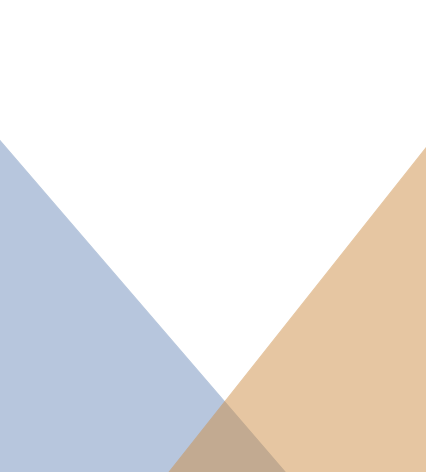 
Kevin Craven is the firm's founder and one of the nation's leading experts on solving individual and small business IRS tax problems. 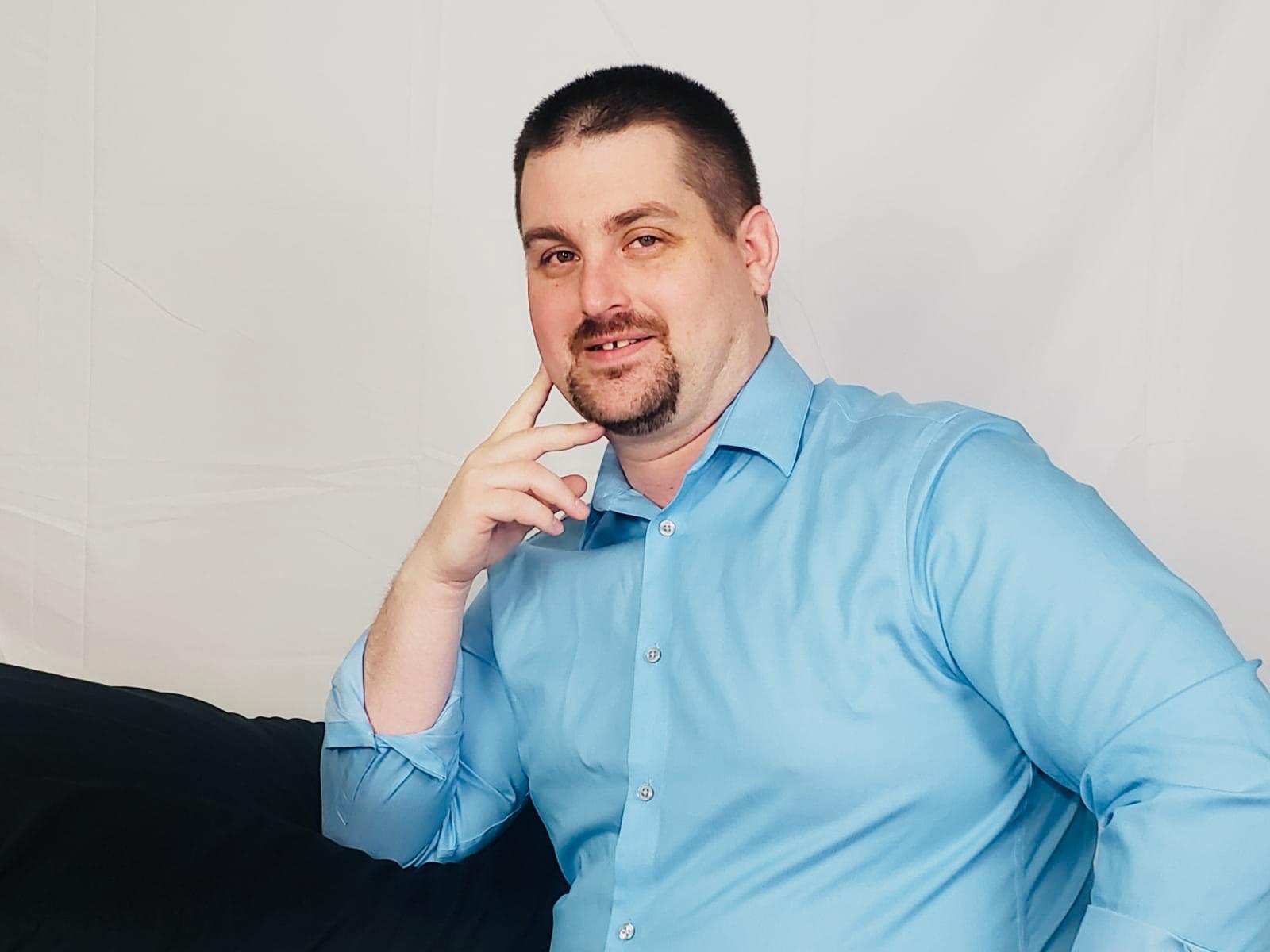 As an Enrolled Agent (EA) and a Licensed Tax Consultant (LTC) in the state of Oregon, he has represented many taxpayers who owed the IRS, but simply cannot afford to pay. Kevin has been a sought-after guest speaker at live events in Southern Oregon.He is a member of the  American Society of Tax Problem Solvers (ASTPS) and the National Association of Tax Professionals (NATP), which recognizes distinguished members for their exemplary professional accomplishments, dedication, and contributions to the organization and the profession. Read more at... cravenfinancialsolutions.comKevin Craven, Founder and Chief Executive OfficerWE CAN HELP YOU	.Whether you are an individual or a business and are having problems with the IRS, let Craven Financial Solutions help you solve your problem once and for all!
Offers in  CompromiseRemoval of  Wage  GarnishmentsRemoval of Bank  Levy'sIRS Payment  PlansUnfiled Tax  ReturnsAudit DefensePayroll Tax  ProblemsInnocent Spouse  DefensePenalty AbatementRelease, Discharge & Subordination of LiensAppeals RepresentationTrust Fund Recovery Penalty DefenseExpiration of StatutesIdentity Theft, Investment Fraud
Craven Financial Solutions is specialized in providing affordable solutions to businesses and individuals alike who, for whatever reason, find themselves at odds with the IRS or state taxing agencies. Our experienced staff, with years of tax experience, will represent you, and fight for you in front of the IRS, allowing you to continue with your life. Generally, you will never have to speak to the IRS once were retained!WHAT WE CAN DO FOR YOUCraven Financial Solutions puts our experienced and expert team to work to solve your tax problems quickly and affordably. We offer a free initial consultation to review your case and explain your options. We generally work on a "flat" (fixed) fee basis, so you will know how much in fees, up front, it will take to resolve your problem.SOLUTIONS MAY INCLUDE, IF YOU QUALIFY:... Negotiating  an  offer  for  a  discounted settlement.… Offer payment of a lower amount to wipe out your entire tax liability and release Federal Tax Liens... .Asking for an appeal of the taxes owed Request that the IRS re-examine your case to reduce the amount you owe.... Requesting a reduction in penalties Present valid reasons for your tax problems and have the IRS reduce penalties to zero.... Offering a payment plan. Offer the IRS a payment plan that is workable for you. …Filing unfiled tax returns. You may still file original tax returns for past years, usually reducing the taxes and penalties owed.
…Audit defense. We will represent you in an IRS audit or hearing, so you do not have to appear.
The IRS is the most brutal collection agency on the planet. Would you go to court without a lawyer? That is what it is like dealing with the IRS without expert representation. Visit our website www.cravenfinancialsolutions.com or for a free consultation call 1 (866) 985-3653.RECENT CLIENTS I have been so impressed with Craven Financial Solutions. Mr. Craven represented me with the IRS and helped me obtain tax freedom.Erika G / Central Point, ORAvoiding taxes for 10 years I was embarrassed and feeling like I would be judged. When I walked into the office, I immediately felt comfortable. TK P / Medford, ORScan to get an appointment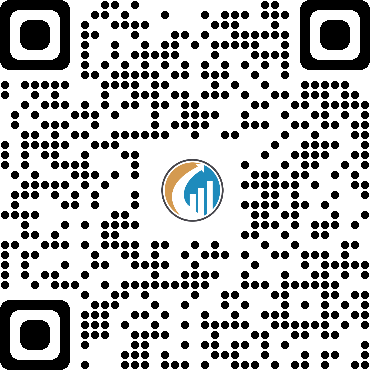 